Die Einleitungtrifft nicht zu(Leerraum bis zum Ende der Skala)trifft voll zu... enthält die erforderlichen Angaben (Autor, Titel, Textsorte, Thema).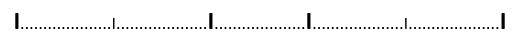 ... ergänzt die erforderlichen Angaben um sinnvolle weitere Gesichtspunkte.Die Einordnung der Textstelle...Die Einordnung der Textstelle...... geht vom Inhalt der vorgelegten Textstelle aus.... beschränkt sich auf die für das Verständnis der Textstelle bedeutsamen Handlungselemente.... stellt die bedeutsamen Handlungselemente in einem schlüssigen Zusammenhang dar, der über eine reine Aufzählung hinausgeht.Interpretation der TextstelleInterpretation der TextstelleDie inhaltliche Deutung der Textstelle ist schlüssig, auch in Bezug auf das Gesamtwerk.Inhaltliche Aussagen werden zutreffend belegt.Die Struktur / der Aufbau der Textstelle wird dargestellt.Sprachliche und formale Gestaltungselemente werden sinnvoll zu Inhalt und Struktur in Beziehung gesetzt.2.Teilaufgabe2.TeilaufgabeDie Aspekte werden breit aufgefächert und gehen über eine Aneinanderreihung von Teilaspekten hinaus.Es findet eine Konzentration auf Wesentliches statt.Zentrale Ergebnisse werden z.B. durch Handlungsverweise abgesichert.Es gibt eine zusammenfassende Gesamtschau im Hinblick auf die Aufgabenstellung.SchlussteilSchlussteilDas Fazit ist überzeugend (anschaulich, klar, folgerichtig).Sprache Sprache siehe Korrekturhilfe zur sprachlichen LeistungSonstige Bemerkungen Sonstige Bemerkungen 